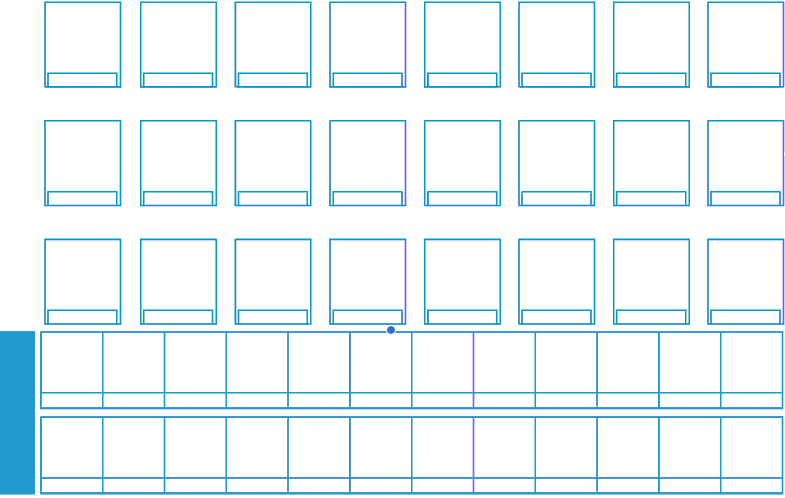 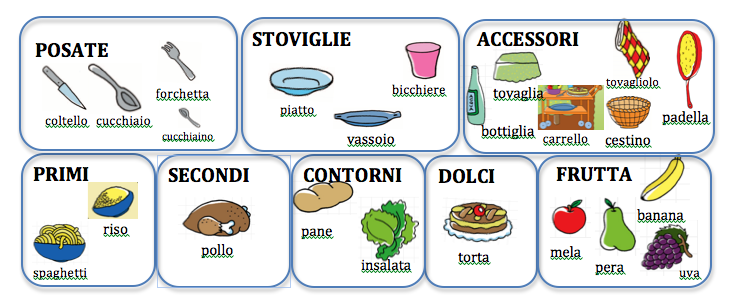 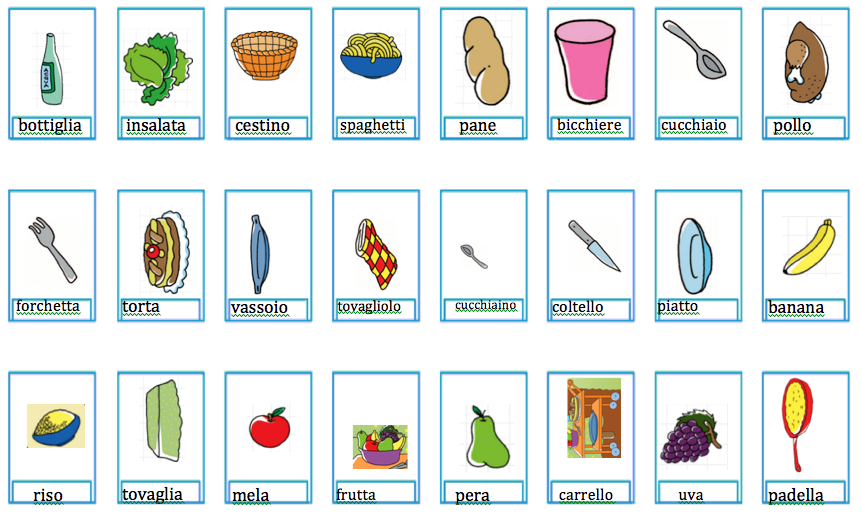 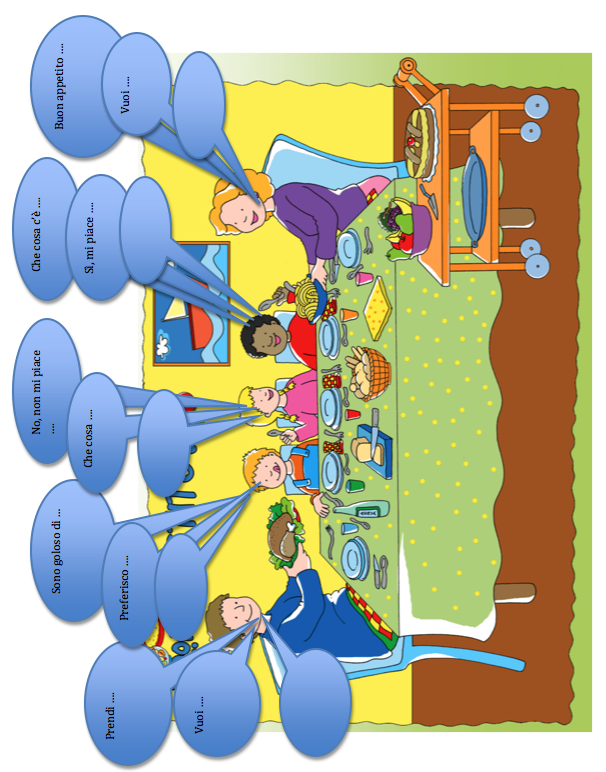 14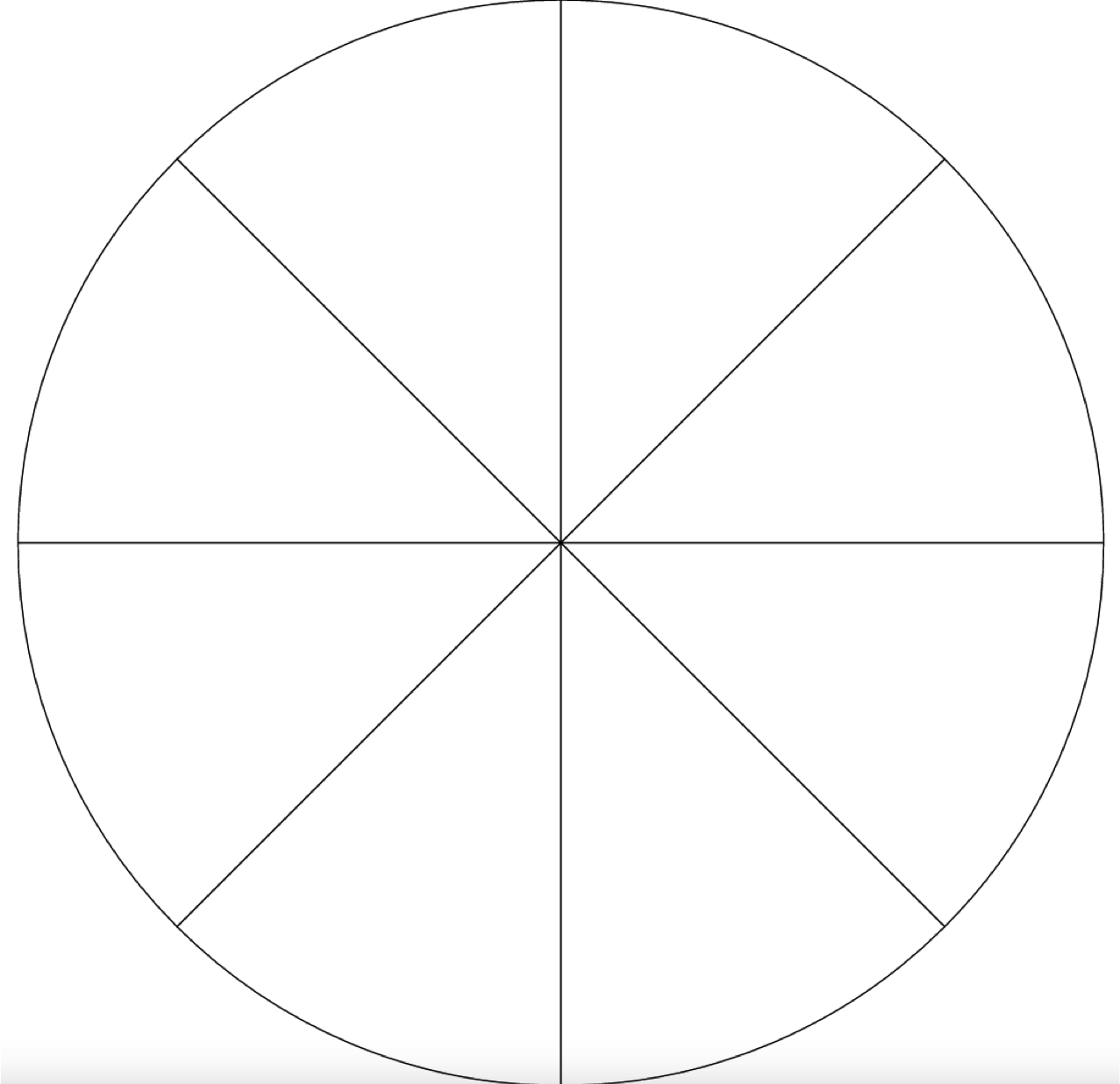 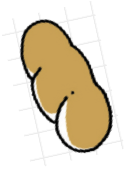 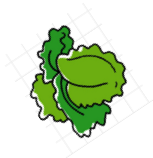 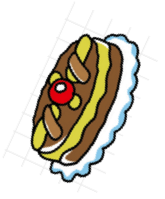 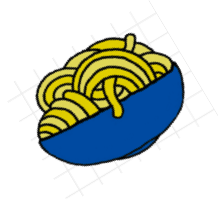 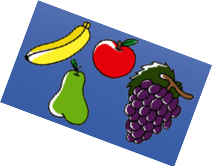 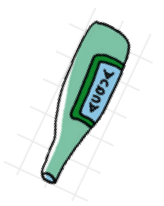 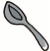 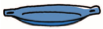 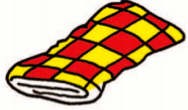 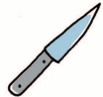 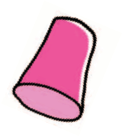 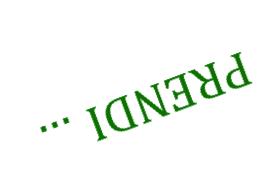 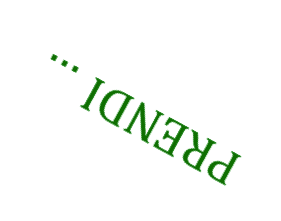 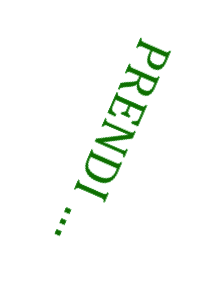 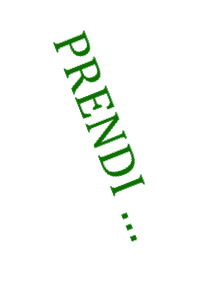 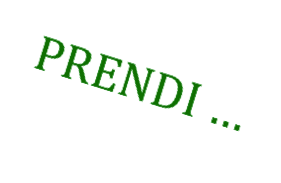 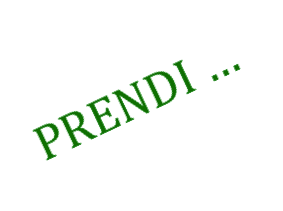 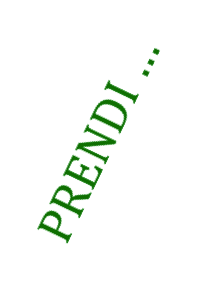 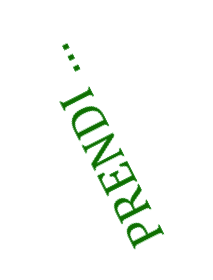 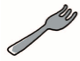 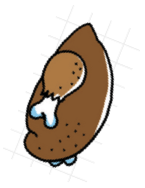 *(14)TROTTOLA “A TAVOLA”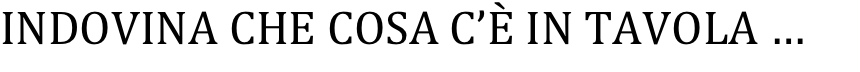 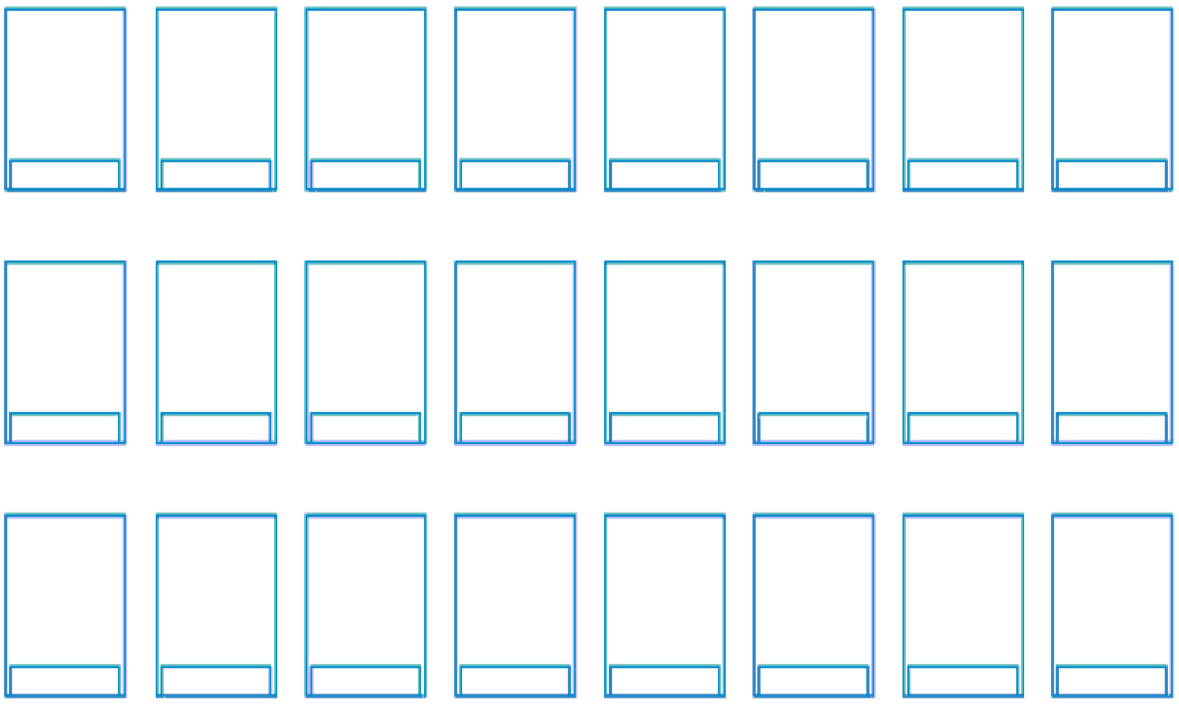 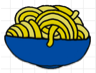 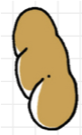 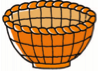 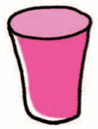 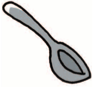 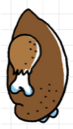 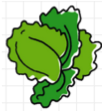 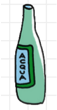 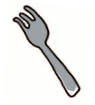 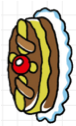 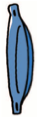 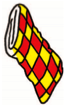 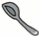 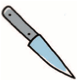 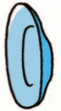 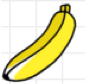 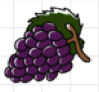 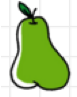 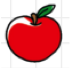 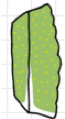 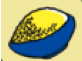 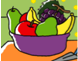 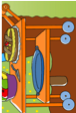 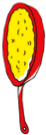 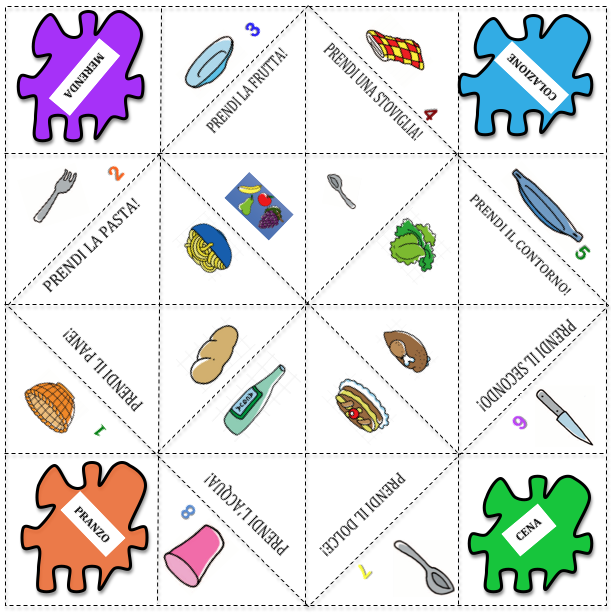 *(19)GIOCO DELL’INDOVINO “A TAVOLA”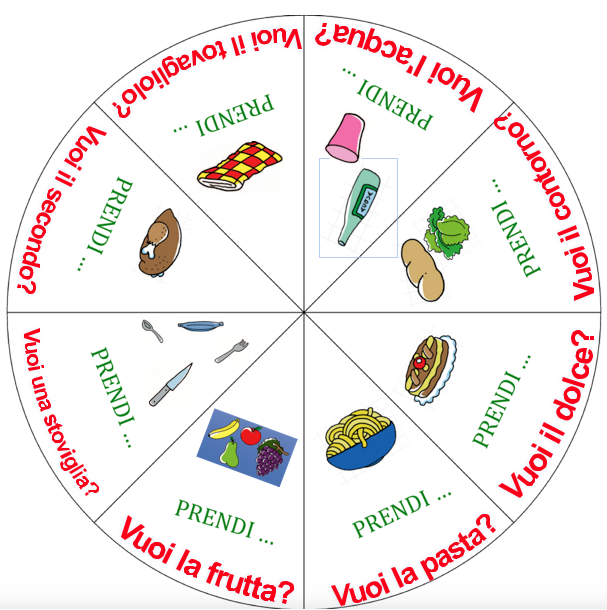 